Ո Ր Ո Շ ՈՒ Մ11 օգոստոսի  2022 թվականի   N1163 -Ա ՍԵՓԱԿԱՆՈՒԹՅԱՆ ԻՐԱՎՈՒՆՔՈՎ ՌԱԶՄԻԿ ՀԱՅԿԱԶԻ ՀԱՐՈՒԹՅՈՒՆՅԱՆԻՆ, ՍԵԴԱ ԹԵՎԱՆԻ ԲԱԲԱՅԱՆԻՆ, ՍՄԵԼԱ ՌԱԶՄԻԿԻ ՀԱՐՈՒԹՅՈՒՆՅԱՆԻՆ ԵՎ ՆԵԿՏԱՐ ՌԱԶՄԻԿԻ ՀԱՐՈՒԹՅՈՒՆՅԱՆԻՆ ՊԱՏԿԱՆՈՂ, ԿԱՊԱՆ ՀԱՄԱՅՆՔԻ ԱԳԱՐԱԿ ԳՅՈՒՂՈՒՄ ԳՏՆՎՈՂ ԲՆԱԿԵԼԻ ՏԱՆԸ ԵՎ ՏՆԱՄԵՐՁ ՀՈՂԱՄԱՍԻՆ ՀԱՍՑԵ ՏՐԱՄԱԴՐԵԼՈՒ ՄԱՍԻՆ   Ղեկավարվելով «Տեղական ինքնակառավարման մասին» Հայաստանի Հանրապետության օրենքի 35-րդ հոդվածի 1-ին մասի 22-րդ, 24-րդ կետերով, համաձայն Հայաստանի Հանրապետության կառավարության 2005 թվականի դեկտեմբերի 29-ի «Անշարժ գույքի՝ ըստ դրա գտնվելու վայրի հասցեավորման, ինչպես նաև անշարժ գույքի հասցեների ռեեստրների ստեղծման և վարման կարգը սահմանելու մասին» թիվ 2387-Ն որոշման և  հաշվի առնելով Ռազմիկ Հարությունյանի  դիմումը,  ո ր ո շ ու մ  ե մ Սեփականության իրավունքով Ռազմիկ Հայկազի Հարությունյանին, Սեդա Թևանի Բաբայանին, Սմելա Ռազմիկի Հարությունյանին և Նեկտար Ռազմիկի Հարությունյանին պատկանող Կապան համայնքի Ագարակ գյուղում գտնվող 0.124 հա տնամերձ հողամասին, 182.0 քառ.մ մակերեսով բնակելի տանը, օժանդակ շինություններին տրամադրել հասցե` Սյունիքի մարզ, Կապան համայնք, գյուղ Ագարակ, 5-րդ փողոց, թիվ 7 բնակելի տուն։                                                                                                                                                                                                                                            ՀԱՄԱՅՆՔԻ ՂԵԿԱՎԱՐ                               ԳԵՎՈՐԳ ՓԱՐՍՅԱՆ 2022թ. օգոստոսի 11
   ք. Կապան
ՀԱՅԱՍՏԱՆԻ ՀԱՆՐԱՊԵՏՈՒԹՅԱՆ ԿԱՊԱՆ ՀԱՄԱՅՆՔԻ ՂԵԿԱՎԱՐ
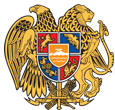 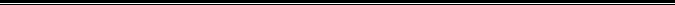 Հայաստանի Հանրապետության Սյունիքի մարզի Կապան համայնք 
ՀՀ, Սյունիքի մարզ, ք. Կապան, +374-285-42036, 060521818, kapan.syuniq@mta.gov.am